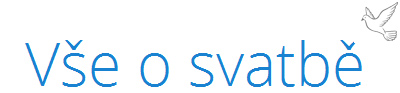 KdyRozvrh svatebního dne8:30Budíček nevěsty, Snídaně9:30Příjezd družiček10:00Příjezd kadeřnice a vizážistky10:00 – 11:30Make-up a vlasy nevěsty11: 30 – 12:30Make-up a vlasy družiček, Oblékání nevěsty, ženicha a družby12:30 – 13:00Příjezd ženicha k nevěstě, upevnění voniček, občerstvení, výzdoba aut, příchod nevěsty13:00 – 13:30Předání kytic, poděkování za nevěstu, odjezd na obřad14:00 – 15:00Obřad15:00 – 16:00Gratulace, Přípitek, Hromadné focení, Odjezd hostů na hostinu, Focení novomanželů16:30 – 17:00Příjezd novomanželů na hostinu, Přenášení přes práh, Rozbíjení talířů, Usazení hostů k obědu17:00 – 18:30Slavnostní jídlo, Proslovy, Poděkování novomanželů hostům, rozbalení dárků18:30 – 22:00Zahájení svatební zábavy, Tanec novomanželů, Ženicha a nevěsty s rodiči, volná zábava prokládaná hrami (házení kyticí apod.)22:00Krájení svatebního dortu22:00 – 23:30Pokračuje volná zábava23:30Loučení s hosty, Závěr zábavy (ohňostroj, lampiony), Odjezd novomanželů na svatební noc